WYKONANIE  OBUDOWY GRZEJNIKÓW  NA PODDASZU DOT. ZADANIE  I,  CZ. A-3,  - razem 6 sztWysłony kaloryferów na poddaszu -  korytarz i pokoje , obudowy nastawiane na istniejącą zabudowę podokienną z parapetem  3 szt  oraz stojące na podłodze - 3 szt Pomieszczenie 2/1 obudowa ok. 125x35x60wys.Pomieszczenie 2/3 obudowa ok. 100x35x55Pomieszczenie 2/4 obudowa ok. 110x35x55 x 2 sztPomieszczenie 2/10 obudowa ok. 145x35x65Pomieszczenie 2/11 obudowa ok. 110x35x62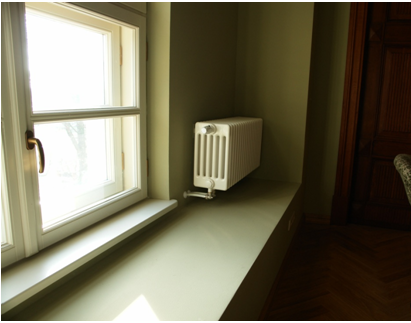 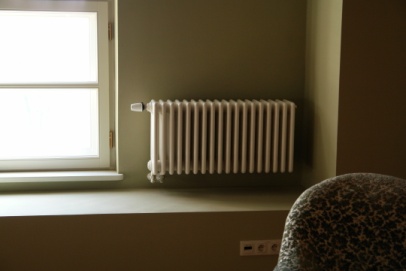 Grzejnik  nad zabudową podokienną -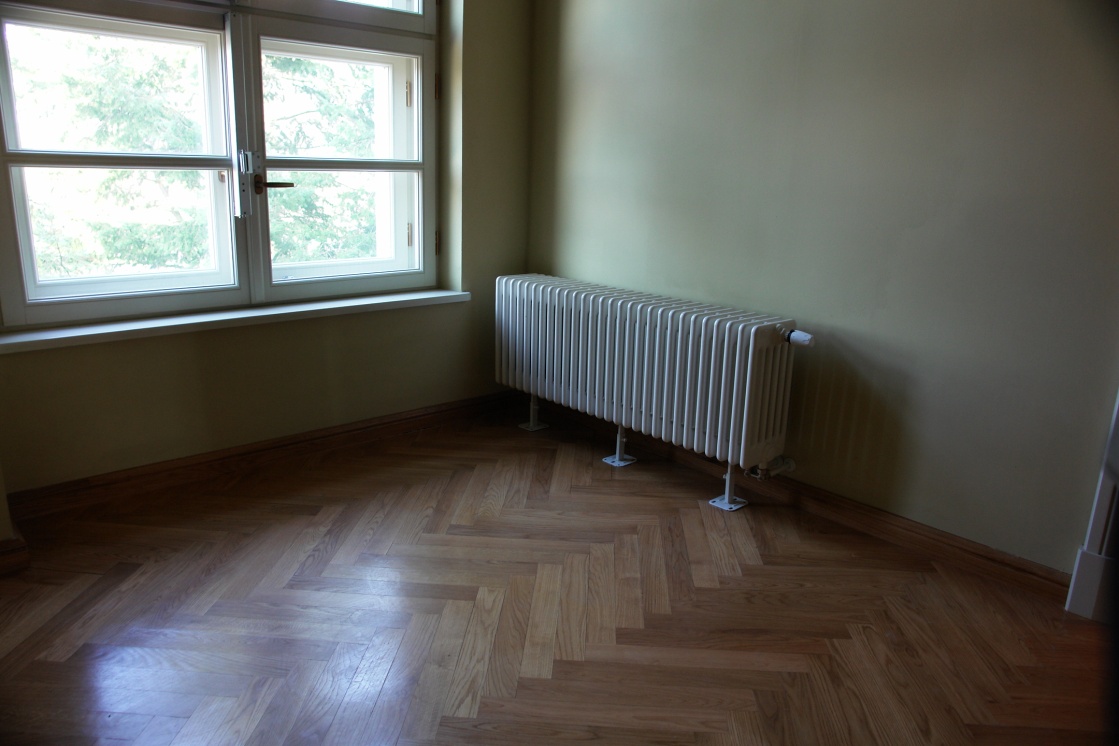 Grzejnik stojący na podłodze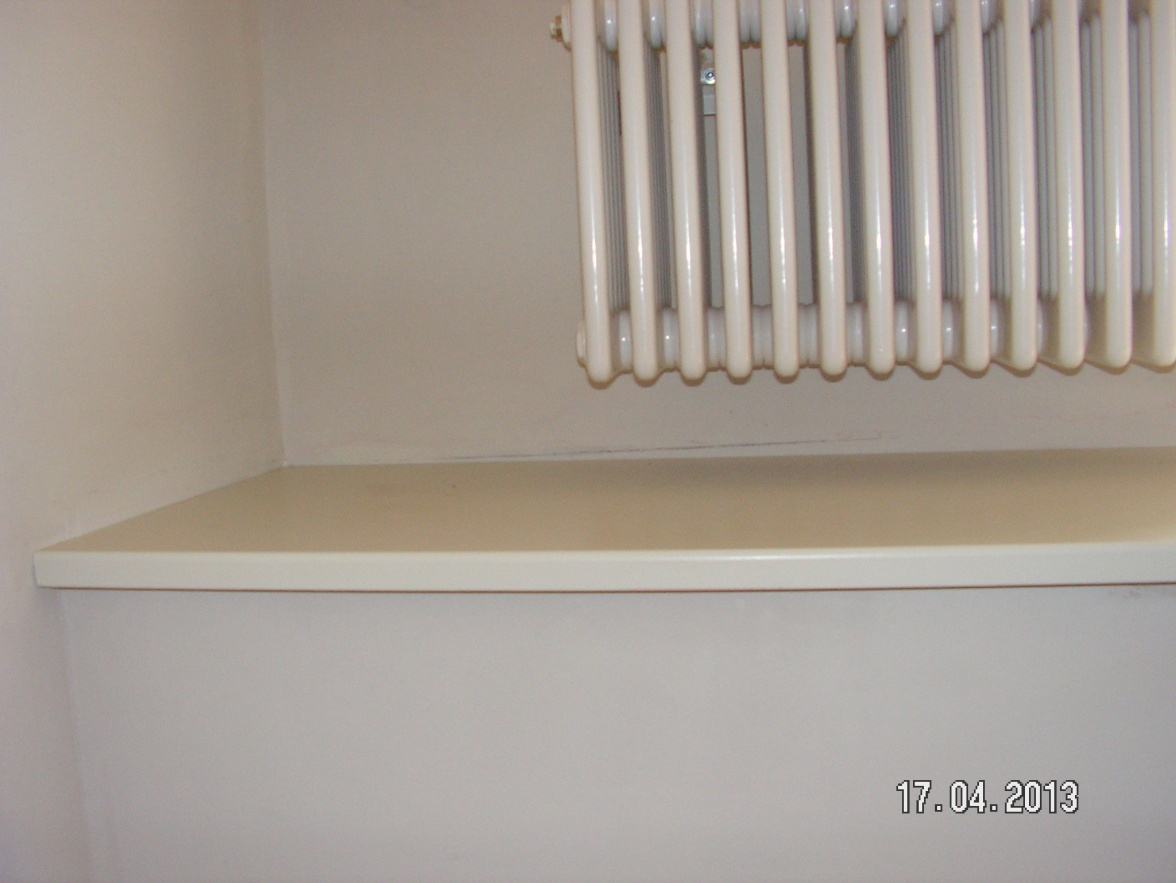 Zabudowa podokienna z blatem- stan obecny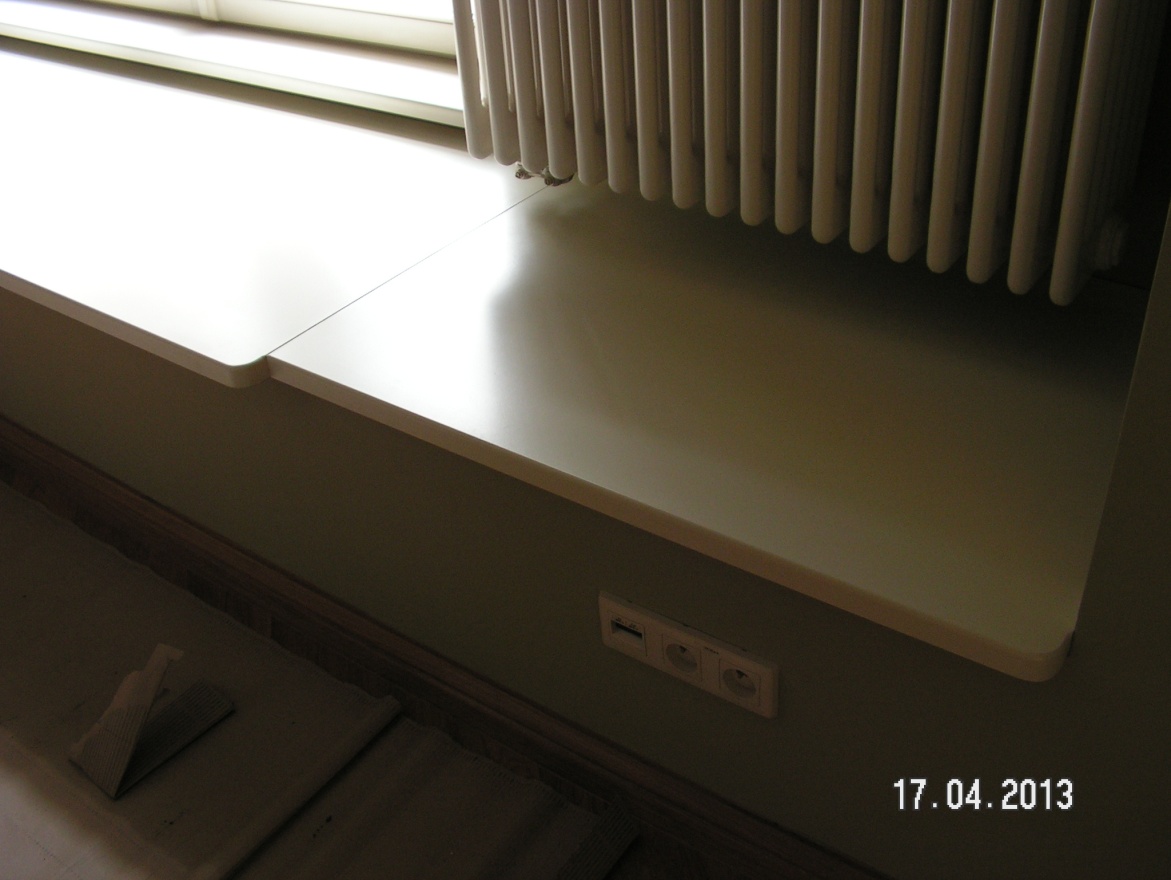 Zabudowa podokienna z blatem- stan obecny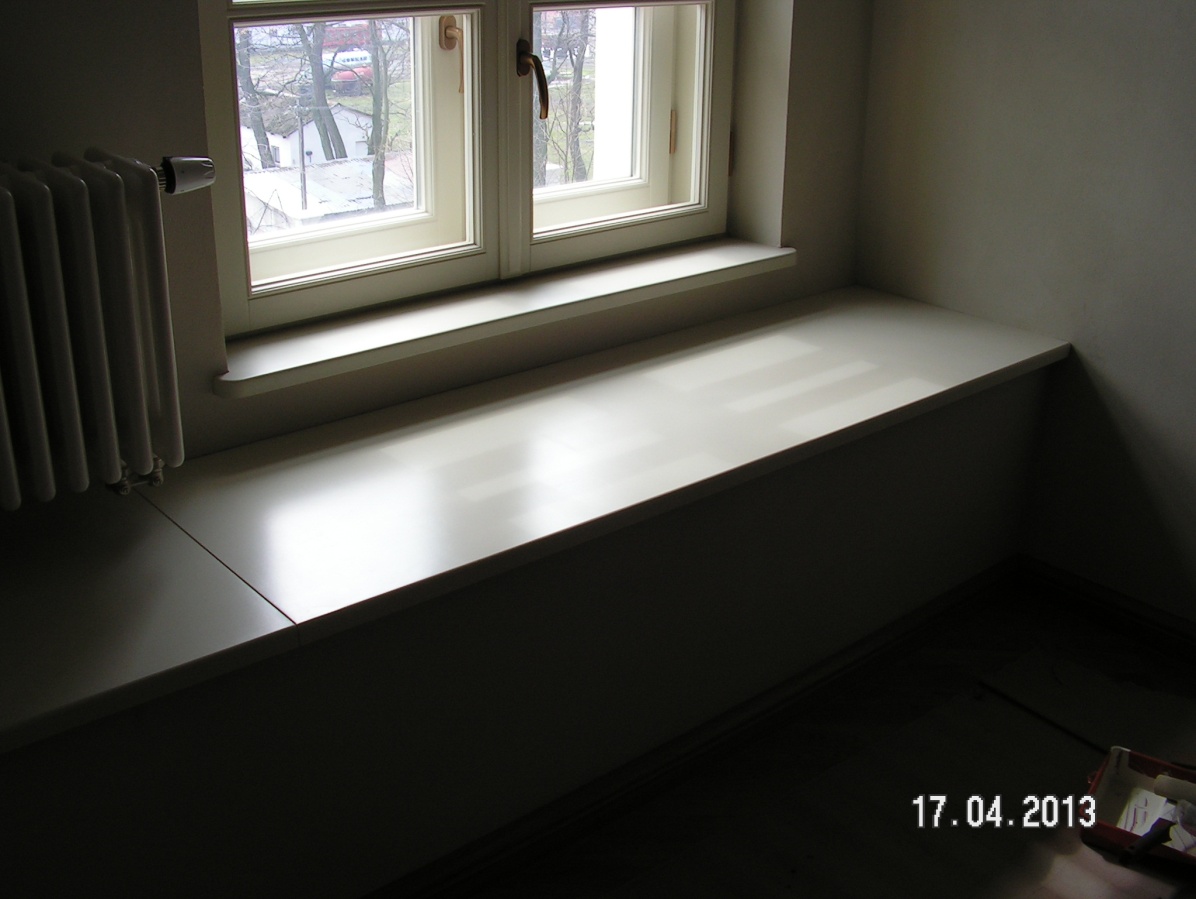 Zabudowa podokienna z blatem- stan obecny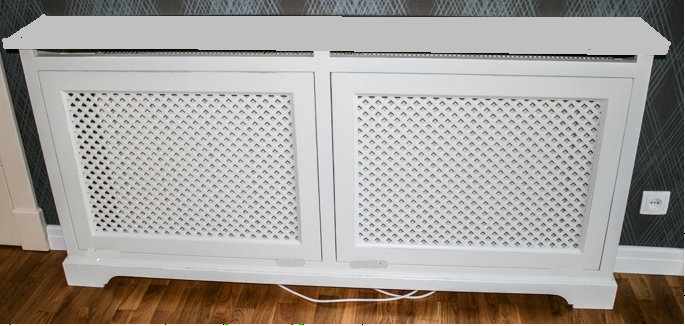 Zdjęcie poglądowe – Obudowa stojąca na podłodze lub na blacie. Wykonana w masywu dębowego w kolorze  malowanego w kolorze Ral1013 alternatywnie z siatką drewnianą Ral 1013 lub siatką mosiężną w naturalnym kolorzeFront obudowy 1 elementowy ( bez podziału środkowego) w kolorze RAL 1013 lub z siatką mosiężną.Alternatywnie na poddaszu można wykonać:Obudowy lekkie ażurowe z siatki mosiężnej  z aplikacją  wg poniższego wzoru: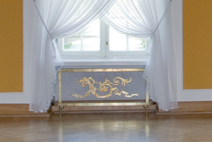 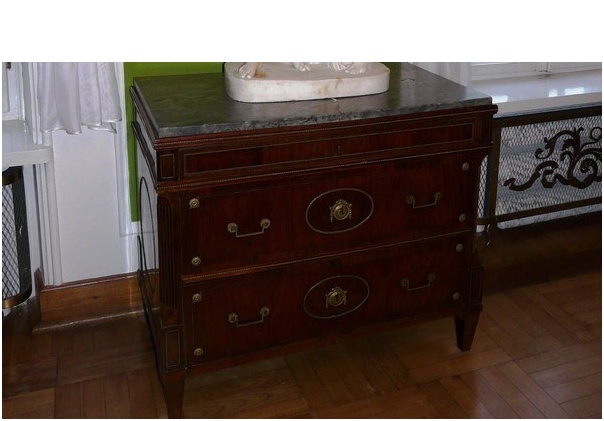 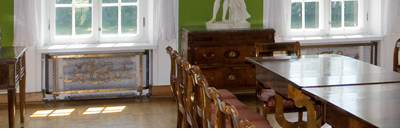 Obudowę z siatki mosiężnej wg powyższego wzoru wykonać  na klatce schodowej przy windzie na piętrze.